INDYWIDUALNY PLAN BADAWCZY
doktoranta Szkoły Doktorskiej w Politechnice Lubelskiej
Planowany termin złożenia rozprawy doktorskiej: …………………………..Harmonogram działań badawczych z podziałem na lata(zadania o charakterze naukowym, organizacyjnym, przygotowanie stanowiska badawczego, projekty badawcze, udział w konferencji, itp.)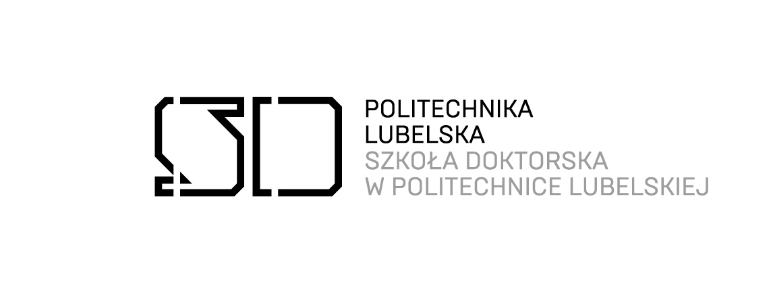 Szkoła Doktorska w Politechnice LubelskiejPolitechnika Lubelskaul. Nadbystrzycka 38 B/40620-618 Lublinwww.sdwpl.pollub.pl                                e-mail: sdwpl@pollub.plSzkoła Doktorska w Politechnice LubelskiejPolitechnika Lubelskaul. Nadbystrzycka 38 B/40620-618 Lublinwww.sdwpl.pollub.pl                                e-mail: sdwpl@pollub.plImiona i nazwiskoNumer ORCIDDyscyplina naukowaDyscyplina naukowaProponowany tytuł rozprawy doktorskiejROK KSZTAŁCENIAWykonanie przeglądu literatury (przygotowany przegląd literatury powinien zostać złożony razem ze sprawozdaniem za pierwszy rok kształcenia w SDwPL do 30 września po pierwszym roku kształcenia)Przygotowani artykułu naukowego (z terminem złożenia, tytułem i nazwą czasopisma)Opis działań badawczych  (max 1 strona)Uczestnictwo w konferencji naukowej lub warsztatach naukowych (nazwa, termin, wstępny tytuł wystąpienia)Projekty naukowe (planowane do złożenia i przygotowane)Staże i wyjazdy studyjneInna działalność naukowa, dydaktyczna i popularyzująca naukęROK KSZTAŁCENIAPrzygotowanie artykułu naukowego (z terminem złożenia, tytułem i nazwą czasopisma)Opis działań badawczych  (max 1 strona)Uczestnictwo w konferencji naukowej (nazwa, termin, wstępny tytuł wystąpienia)Projekty naukowe (planowane do złożenia i przygotowane)Staże i wyjazdy studyjneInna działalność naukowa, dydaktyczna i popularyzująca naukęROK KSZTAŁCENIAPrzygotowanie artykułu naukowego (z terminem złożenia, tytułem i nazwą czasopisma)Opis działań badawczych  (max 1 strona)Uczestnictwo w konferencji naukowej (nazwa, termin, wstępny tytuł wystąpienia)Projekty naukowe (planowane do złożenia i przygotowane)Staże i wyjazdy studyjneInna działalność naukowa, dydaktyczna i popularyzująca naukęROK KSZTAŁCENIAROK KSZTAŁCENIAROK KSZTAŁCENIAROK KSZTAŁCENIAPrzygotowanie artykułu naukowego (z terminem złożenia, tytułem i nazwą czasopisma)Przygotowanie artykułu naukowego (z terminem złożenia, tytułem i nazwą czasopisma)Przygotowanie artykułu naukowego (z terminem złożenia, tytułem i nazwą czasopisma)Przygotowanie artykułu naukowego (z terminem złożenia, tytułem i nazwą czasopisma)Opis działań badawczych  (max 1 strona)Opis działań badawczych  (max 1 strona)Opis działań badawczych  (max 1 strona)Opis działań badawczych  (max 1 strona)Uczestnictwo w konferencji naukowej (nazwa, termin, wstępny tytuł wystąpienia)Uczestnictwo w konferencji naukowej (nazwa, termin, wstępny tytuł wystąpienia)Uczestnictwo w konferencji naukowej (nazwa, termin, wstępny tytuł wystąpienia)Uczestnictwo w konferencji naukowej (nazwa, termin, wstępny tytuł wystąpienia)Projekty naukowe (planowane do złożenia i przygotowane)Projekty naukowe (planowane do złożenia i przygotowane)Projekty naukowe (planowane do złożenia i przygotowane)Projekty naukowe (planowane do złożenia i przygotowane)Staże i wyjazdy studyjneStaże i wyjazdy studyjneStaże i wyjazdy studyjneStaże i wyjazdy studyjneInna działalność naukowa, dydaktyczna i popularyzująca naukęInna działalność naukowa, dydaktyczna i popularyzująca naukęInna działalność naukowa, dydaktyczna i popularyzująca naukęInna działalność naukowa, dydaktyczna i popularyzująca naukęData: Podpis doktoranta:Podpis promotora:Podpis promotora:Podpis promotora pomocniczego:Podpis promotora pomocniczego: